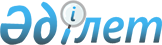 Жер учаскелері жеке меншікке берілген кезде олар үшін төлемақының базалық ставкаларын белгілеу туралыҚостанай облысы әкімдігінің 2011 жылғы 8 желтоқсандағы № 3 қаулысы және Қостанай облысы мәслихатының 2011 жылғы 8 желтоқсандағы № 3792 шешімі. Қостанай облысының Әділет департаментінде 2012 жылғы 13 қаңтарда № 3792 тіркелді

      Қазақстан Республикасының 2003 жылғы 20 маусымдағы Жер кодексінің 10-бабына сәйкес Қостанай облысының әкімдігі ҚАУЛЫ ЕТЕДІ және Қостанай облыстық мәслихаты ШЕШТІ:



      1. Қосымшаға сәйкес жер учаскелері жеке меншікке берілген кезде олар үшін төлемақының базалық ставкалары белгіленсін.



      2. Осы қаулы мен шешім алғашқы ресми жарияланғаннан кейін күнтізбелік он күн өткен соң қолданысқа енгізіледі.      Қостанай

      облысының әкімі                            С. Кулагин      Сессия төрағасы,

      Қостанай облыстық

      мәслихатының хатшысы                       С. Төкенов      КЕЛІСІЛДІ:      "Қостанай облысы әкімдігінің

      жер қатынастары басқармасы"

      ММ бастығы

      ___________________ Г. Тюркин      "Қостанай облысы әкімдігінің

      экономика және бюджеттік

      жоспарлау басқармасы" ММ бастығы

      ___________________ Г. Кисленкова

Әкімдік пен мәслихаттың   

2011 жылғы 8 желтоқсандағы  

№ 3 қаулысы мен № 452    

шешіміне қосымша        Жер учаскелері жеке меншікке берілген кезде

олар үшін төлемақының базалық ставкалары      Ескерту. Қосымшаға өзгерістер енгізілді - Қостанай облысы әкімдігінің 14.03.2014 № 4 қаулысымен және Қостанай облысы мәслихатының 14.03.2014 № 260 шешімімен (алғашқы ресми жарияланған күнінен кейін күнтізбелік он күн өткен соң қолданысқа енгізіледі).      Ескертпе: қалаларда жер учаскелері үшін төлемақының базалық ставкалары олардың бас жоспарларында анықталған шекара шегінде қолданылады.
					© 2012. Қазақстан Республикасы Әділет министрлігінің «Қазақстан Республикасының Заңнама және құқықтық ақпарат институты» ШЖҚ РМК
				Елді мекендер1 шаршы метр үшін төлемақының

теңгемен базалық ставкасы1 шаршы метр үшін төлемақының

теңгемен базалық ставкасыҚостанай қаласы

(облыс орталығы)13571357Облыс орталығы ставкасынан

пайыздық көрсеткіште

төлемақының базалық ставкасыОблыс орталығы ставкасынан

пайыздық көрсеткіште

төлемақының базалық ставкасыОблыстық маңызы бар қалалар8585Аудандық маңызы бар қалалар7575Аймақтарда орналасқан

кенттер және ауылдық

елді мекендер:

Далалық орманды, далалық

және құрғақ далалық жартылай

шөлейт және шөлейтКенттерАуылдық елді

мекендерАймақтарда орналасқан

кенттер және ауылдық

елді мекендер:

Далалық орманды, далалық

және құрғақ далалық жартылай

шөлейт және шөлейт25

1815

10